

Wat is de formule van zwavelzuur?H2SO4


Wat is de formule van de zuurrest van koolzuur?
CO32-


Wat is de triviale naam van waterstofnitraat?Salpeterzuur


Welke aggregatietoestand hebben de meeste binaire zuren bij kamertemperatuur?GasvormigWelke aggregatietoestand hebben de meeste ternaire zuren bij kamertemperatuur?VloeibaarWelk zuur vinden we terug in maagzuur?HCl of zoutzuur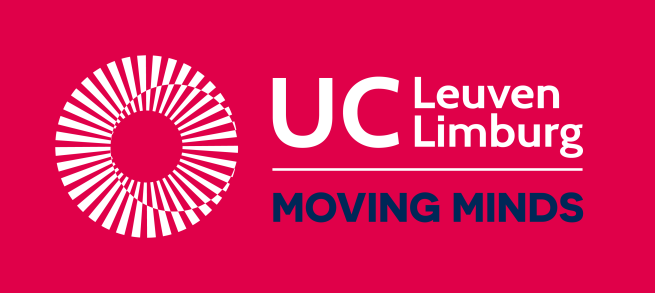 